Внеурочное занятие по ПДДВыполнила:студентка Ш-32 группыМельникова ВалерияЕйск, 2020Класс: 3 Тема: Школа дорожного движенияЦель: проверить и закрепить знания правил дорожного движения на улицах и дорогах.Задачи:Формировать представления школьников о безопасности дорожного движения при передвижении по улицам и дорогам;Развивать умение распознавать дорожные знаки, речь, мышление, память, воображение.Воспитывать уважительное отношение ко всем участникам дорожного движения, чувство гражданской ответственности за поведение на дороге.Оборудование: ИКТ, презентация.- Дорогие ребята, я рада приветствовать вас сегодня на уроке, посвященном Правилам дорожного движения.Мы с вами отправимся в путешествие по волшебной стране ПДД.- Похлопайте в ладоши, кто сегодня по дороге в школу переходил пешеходный переход.- С каждым годом всё больше и больше появляется транспорта на дорогах городов и посёлков. Для того, чтобы движение было безопасным, действует строгий закон - Правила дорожного движения. Соблюдать эти правила обязаны все: водители, пешеходы и пассажиры общественного транспорта. Об этих правилах мы сегодня и поговорим. Твёрдо запомните, и строго соблюдайте их. Этим вы сохраните себе здоровье и жизнь.Везде и всюду правила, их надо знать всегда.Без них не выйдут в плаванье из гавани суда.Выходят в рейс по правилам полярник и пилот,Свои имеют правила шофер и пешеход.По городу, по улице, не ходят просто так,Когда не знаешь правила легко попасть впросак.Все время будь внимателен, и помни наперед:Свои имеют правила шофер и пешеход-Станция “Путешествие в прошлое”. Слайд 2- Послушайте немного об истории правил дорожного движения. Попытки ввести правила езды по улицам и дорогам делались ещё во времена конных экипажей. В России правила дорожного движения на лошадях были введены царем Петром I 13 января 1683 года. - Указ предупреждал извозчиков, что бы они ездили осторожно, не давили пеших людей. В 1812 г были введены правила, которые установили правостороннее движение, ограничение скорости, введение номерных знаков.- Ребята, а вы любите делать открытия для себя и узнать новое? (Да)Встало с краю улицы в длинном сапогеЧучело трёхглазое на одной ноге.Где машины движутся,Где сошлись пути.Помогает улицу людям перейти.-Что это за «чучело трёхглазое»? (ответы детей) Светофор -Раньше он назывался «семафор», в переводе с греческого языка – это значит носитель света.-Свое происхождение светофоры ведут от семафоров, которые применялись на железных дорогах и имели два цвета – красный и зелёный. Такой семафор более ста лет назад был установлен на улицах Лондона. Но, чтобы не было столкновений, нужен был какой-то промежуток времени между зелёными и красными сигналами. И тогда люди придумали жёлтый цвет.-В нашей стране первый светофор появился на улицах Москвы в 1929 году. Он представлял собой круг, разделённый на три сектора: красный, жёлтый и зелёный. По кругу, как по циферблату часов, двигалась стрелка. Управлял таким светофором специально представленный к нему регулировщик. Но уже несколько лет такой светофор заменили на электрический, который действует и сегодня.- Вход в нашу школу охраняет великан Светофор. Вот он наш хозяин дорог.-Помогает с давних порДруг наш, добрый светофор.Объяснит без напряженияДетям правила движения.- Со всеми, кто приходит в эту школу, Светофор играет в интересную игру. А вы готовы с ним сыграть?Тогда вперед.Игра « Доскажи сказку».В некотором царстве, в некотором государстве, в одном городе на некотором перекрёстке жил да был трёхглазый светофор. Он был строгим, как все светофоры на свете. Он очень чётко подмигивал всем людям и автомобилям тремя глазами: красным, жёлтым, зелёным.-Стой! Жди! Иди!И все люди и автомобили терпеливо стояли и ждали, что им скажет мудрый светофор.Они уважали его за то, что он заботился о них.Но однажды… Из толпы выбежал мальчишка и побежал через улицу на красный свет. Это было неслыханно! Светофор изо всех сил светил красным глазом. Стой! Стой! Стой!Но …. (Что случилось дальше?)Учитель: А кто знает, почему были выбраны именно такие цвета?Красный - цвет опасности. Он хорошо виден и днём, и ночью, и в туман и в дождь.Зелёный цвет – резко отличается от красного. Их невозможно перепутать.Жёлтый цвет – промежуточный, он призывает быть внимательным.Следующая игра называется «А верите ли вы?». За каждый правильный ответ вы получаете букву. Из букв мы составим слово, произнеся которое мы с вами попадем в Школу дорожного движения1. Верите ли вы, что пешеходный переход – это зебра на дороге?2. Верите ли вы, что место пересечения дорог и улиц – это площадь?3. Верите ли вы, что часть дороги, по которой ходят пешеходы – это тротуар?4. Верите ли вы, что если на дороге нет машин, то мы можем переходить дорогу в любом месте?5. Верите ли вы, что на желтый свет мы можем переходить дорогу?6. Верите ли вы, что пешеходный переход можно переезжать на велосипеде?7. Верите ли вы, что на зелёный сигнал светофора можно переходить дорогу?8. Верите ли вы, что на велосипеде по проезжей части можно передвигаться только с 14 лет?9. Верите ли вы, что машины могут ездить только по проезжей части?10. Верите ли вы, что в темное время суток пешеходу должны иметь на одежде светоотражатели?- Молодцы! Какое слово у вас получилось? (Правило)- И сегодня мы все в Школе дорожного движения, для того чтобы узнать и закрепить знаний о правилах дорожного движения.- Для чего нам важно знать правила на дороге? (Для нашей безопасности, др.) История ППД-А вы знаете, что правила дорожного движения были не всегда. Оказывается, пока люди передвигались по земле пешком, правил ПДД не было совсем. Для того чтобы передвигаться быстрее и перевозить тяжести, человек приручил животное и стал использовать его в качестве источника передвижения. И первым транспортным средством можно считать всадников и колесницы.-История возникновения ПДД в России началась с 17 века. В крупных городах появилось большое количество частных извозчиков. Для того чтобы регулировать их деятельность и следить за качеством обслуживания пассажиров, государственные органы стали выдавать лицензии. Для получения «номера» извозчики должны были опрятно выглядеть, следить за внешним видом лошадей и соблюдать правила — управлять конным транспортом только в трезвом виде и не останавливать повозки посреди улиц. С возникновением «конки» появилось новое правило проезда перекрестков — преимущество тяжелых «вагонов» перед другими транспортными средствами.-С появлением автомобиля появлялись новые правила, позволяющие удобно и безопасно передвигаться по улицам. Ездили первые автомобили очень медленно и вызывали у многих критику и насмешки. Например, в Англии впереди каждого автомобиля должен был идти человек с красным флагом или фонарём и предупреждать встречные кареты и всадников. А скорость движения должна быть минимальной 3 км/ч-Сейчас, конечно, движение на улицах городов и сел оживленнее, чем сто лет назад. И правила дорожного движения – это наши ориентиры при выходе из дома. Выходя на улицу и двигаясь пешком, на велосипеде или автомобиле, мы являемся участниками дорожного движения. Те, кто передвигается пешком – пешеходы, те, кто на автомобиле – водители и пассажиры.- А как вы думаете, что помогает поддерживать порядок на дорогах? Что показывает нам, где можно ходить и ездить, где остановить машину или проехать на велосипеде? (Дорожные знаки)Игра «Угадай дорожный знак»- А вы хорошо знаете дорожные знаки? (Да)- Сейчас мы в этом убедимся. Ваша задача внимательно послушать загадку о дорожном знаке.(Знаки показаны на слайде)1. Под этим знаком, как ни странно,Все ждут чего-то постоянно.Кто-то, сидя, кто-то стояЧто за место здесь такое? (Движение без остановки запрещено)2. Что за знак висит такой?«Стоп!» - машинам он велит. –Пешеход, идите смелоПо полоскам черно-белым. (Пешеходный переход)3. Белый треугольник красная кайма,Чудный паровозик с дымом у окна.Этим паровозом правит дед чудак,Кто из вас подскажет, что это за знак? (Железнодорожный переезд)4. Ты скажи-ка мне, приятель,Как зовется указательУ дороги здесь стоитСкорость снизить нам велит. (Осторожно, дети!)5. Круглый знак, а в нем окошко,Не спешите сгоряча.А подумайте немножко,Что здесь? Свалка кирпича! (Проезд запрещен)6. Затихают моторы,И внимательны шоферы.Если знаки говорят:«Близко школа и детсад». (Осторожно, дети!)7. В дождь и в ясную погодуЗдесь не ходят пешеходы.Говорит им знак одно:Здесь ходить запрещено! (Движение пешеходов запрещено)-Молодцы, ребята, вот мы и проверили, насколько хорошо вы знаете дорожные знаки. Игра «Собери дорожный знак».- К нам в Школу дорожного движения очень часто приносят рассыпавшиеся знаки. Рассыпаются они по разным причинам – из-за неправильно вождения, сильного ветра и вандалов. Вот и сегодня нам принесли целую коробку знаков. Ребята, помогите их собрать.-Сейчас мы вас разделим на 4 группы и каждой группе раздадим конверт с рассыпанными знаками, вам необходимо собрать все эти знаки, а затем назвать из названия. Приступим- Наше занятие в Школе дорожного движения подошло к концу. Каждая группа скажите несколько слов, что нового вы узнали, что понравилось, что хотелось бы вам узнать еще о правилах дорожного движения. (Высказывания детей)- Мне очень понравилось с вами работать сегодня. И в завершении занятия я попрошу каждого из вас оценить урок и свою работу на уроке. (На доске начерчены три круга). Если вам все понравилось – приклейте зеленый кружок туда, где у нас зеленый сигнал светофора, если не очень понравилось – то желтый кружок на место желтого сигнала, если не понравилось – красный сигнал на место красного сигнала.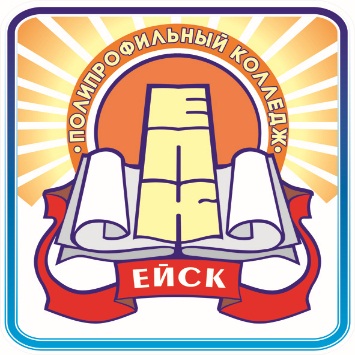 Министерство образования, науки и молодёжной политики Краснодарского краяГосударственное бюджетное профессиональное образовательное учреждение Краснодарского края«ЕЙСКИЙ ПОЛИПРОФИЛЬНЫЙ КОЛЛЕДЖ»